Karczew, 16.11.2020 r.Numer sprawy: ZDP/6/2020OPIS PRZEDMIOTUZAMÓWIENIAZAMÓWIENIE PUBLICZNENAZAKUP I DOSTAWA FABRYCZNIE NOWEJ ROZKŁADARKI DO MAS CHEMOUTWARDZALNYCH                                                                                                                                         ZatwierdzamKARCZEW, LISTOPAD  2020INSTRUKCJA DLAWYKONAWCÓWWykonawcy zainteresowani udziałem w przetargu, a pobierający OPZ ze strony internetowej winni poinformować Zamawiającego o pobraniu OPZ.Prośba nie jest obligatoryjna, ale w znaczny sposób ułatwi ewentualną korespondencję między Zamawiającym a Wykonawcami, w sytuacji zmiany treści OPZ.Nazwa i adres Zamawiającego:Oznaczenie postępowania Postępowanie, którego dotyczy niniejszy dokument oznaczone jest znakiem: ZDP/6/2020. We wszelkich kontaktach z Zamawiającym Wykonawcy winni powoływać się na wyżej podane oznaczenie.Tryb udzielenia zamówieniaPostępowanie o udzielenie zamówienia prowadzone jest w trybie ogłoszenia o zamówieniu publicznym na podstawie art. 4 pkt. 8) ustawy z dnia 29 stycznia 2004 r. Prawo zamówień publicznych (Dz. U. z 2019 r. poz. 1843), zwanej dalej „ustawą”.Ogłoszenie zostało wywieszone w miejscu publicznie dostępnym w siedzibie Zamawiającego oraz umieszczone na stronie internetowej www.powiat-otwocki.pl/BIP.Przedmiotem zamówienia jest zakup i dostawa fabrycznie nowej rozkładarki do mas chemoutwardzalnych.Niezbędne informację:rozkładarka musi wyposażona w silnik 4 KW,konstrukcja rozkładarki musi być ocynkowana,rozkładarka musi posiadać funkcje posypywania mikrokulkami szklanymi,szerokość znakowanej linii: 12 cm, 24 cm, 2X12 cm, 50 cm,rozkładarka musi być wyposażona w wałek strukturalny,rozkładarka musi być wyposażona w system posypu ciśnieniowego mikrokul,rozkładarka musi być wyposażona w 2 buty do struktury tj. 1x24 cm, który maluje także linie 12 cm oraz 1x50 cm, który maluje także podwójną linie 12 cm,  rozkładarka musi posiadać programator w zakresie wszystkich liniirozkładarka musi posiadać możliwość zaczytywania danych na komputer,rozkładarka musi posiadać pomiar długości malowania linii,rozkładarka musi posiadać pomiar całkowitej przebytej drogi podczas pracy,rozkładarka musi wyznaczać wszystkich rodzajów malowanych linii,szybka zmiana malowanych linii – bez konieczności przestawiania pistoletów,sterowanie z pilota przewodowego,rozkładarka musi być wyposażona w ekran LCD, który musi być podświetlany,rozkładarka musi mieć 3 tryby pracy tj. ciągły, ręczny, automatyczny,rozkładarka musi być wyposażona w 5 pistoletów malarskich,rozkładarka musi być zasilana 12 V DCDostawca zobowiązany jest do dostarczenia instrukcji obsługi w języku polskim oraz karty gwarancyjnej. Dostawca zobowiązany jest do przeszkolenia pracowników Zamawiającego.Termin dostawy: do 20 grudnia 2020 r.Warunki udziału w postępowaniu dotyczące zdolności technicznej lub zawodowej:  Dostawca w okresie ostatnich 3 lat przed upływem terminu składania ofert, a jeżeli okres prowadzenia działalności jest krótszy – w tym okresie, zrealizował dostawę minimum jednej malowanki/ rozkładarki drogowej. Przedłoży wykaz głównych usług wraz z podaniem ich wartości, przedmiotu, dat wykonania i podmiotów, na rzecz których dostawy zostały wykonane, wraz z załączeniem dowodów czy zostały wykonane należycie, przy czym dowodami, o których mowa, są referencje bądź inne dokumenty wystawione przez podmiot, na rzecz którego dostawy były wykonywane. Aby powyższy warunek można było uznać za spełniony dostawca do wykazu usług musi przedstawić minimum 1 dowód wskazujące na fakt należytego wykonania dostaw malowanki/ rozkładarki drogowej.Wykonawca musi spełnić wszystkie warunki podane w punkcie 7 i 8 niniejszej Instrukcji. Ocena spełniania warunków wymaganych od wykonawcy zostanie dokonana według formuły „spełnia – nie spełnia”.OFERTA POWINNA ZAWIERAĆ PRAWIDŁOWO WYPEŁNIONY FORMULARZ „OFERTA” ORAZW przypadku składania ofert wspólnie przez kilku Wykonawców należy ustanowić pełnomocnika oraz dołączyć pełnomocnictwo. Umowa konsorcjum powinna być sporządzona po wyborze oferty i dołączona do umowy na realizację niniejszego zamówienia. Wypełniony formularz OFERTA.Wykaz usług wykonanych w okresie ostatnich 3 lat przed upływem terminu składania ofert, a jeżeli okres prowadzenia działalności jest krótszy – w tym okresie, wraz z podaniem ich wartości, przedmiotu, daty wykonania i podmiotu, na rzecz którego usługami zostały wykonane oraz załączeniem dowodów określających czy usługi te zostały wykonane lub są wykonywane należycie przy czym dowodami, o których mowa są referencje bądź inne dokumenty wystawione przez podmiot na rzecz którego usługi były wykonywane, a jeżeli z uzasadnionych przyczyn o obiektywnym charakterze wykonawca nie jest w stanie uzyskać tych dokumentów – oświadczenie wykonawcy Wykaz musi potwierdzać spełnienie warunku, o którym mowa w pkt. 9 niniejszej Instrukcji dla Wykonawców.Podpisany wzór umowy – Załącznik do OPZ.Jeżeli Dostawca ma siedzibę lub miejsce zamieszkania poza terytorium RP, zamiast dokumentów określonych przez Zamawiającego w podpunkcie c) , składa dokumenty określone w  § 4 Rozporządzenia Prezesa Rady Ministrów z dnia 19 lutego 2013 roku w sprawie rodzajów dokumentów, jakich może żądać zamawiający od wykonawcy oraz form, w jakich te dokumenty mogą być składane.Dokumenty, o których mowa powyżej przedstawi w formie oryginału lub kserokopii poświadczonej za zgodność z oryginałem przez Jednostkę projektową.Dostawcy mogą wspólnie ubiegać się o udzielenie zamówienia. W takim przypadku ustalają pełnomocnika do reprezentowania ich w postępowaniu i zawarcia umowy. Wszelka korespondencja prowadzona będzie wyłącznie z pełnomocnikiem. SPOSÓB POROZUMIEWANIA SIĘ ZAMAWIAJĄCEGO Z WYKONAWCAMI.Uprawnionymi do bezpośredniego kontaktowania się wyznacza się następujące osoby: Małgorzata Bożek -mail mzawadka@powiat-otwocki.pl, tel./faks (0-22) 780-64-21 w godz. 7:00 – 15:00 (codziennie prócz sobót i świąt).W prowadzonym postępowaniu wszelkie oświadczenia, wnioski, zawiadomienia oraz informacje przekazywane są pisemnie, faksem a w zakresie wyjaśnień OPZ drogą elektroniczną.W przypadku przekazywania oświadczeń, wniosków, zawiadomień oraz informacji faksem lub drogą elektroniczną, każda ze stron na żądanie drugiej niezwłocznie potwierdza fakt ich otrzymania. Treść zapytań wraz z wyjaśnieniami treści OPZ będzie zamieszczana na stronie internetowej Zamawiającego www.bip.powiat-otwocki.pl Dostawca może zwrócić się do Zamawiającego o wyjaśnienie treści OPZ. Zamawiający jest obowiązany udzielić wyjaśnień niezwłocznie, jednak nie później niż na 2 dni przed upływem terminu składania ofert – pod warunkiem, że wniosek o wyjaśnienie treści OPZ wpłynął do Zamawiającego nie później niż do końca dnia, w którym upływa połowa wyznaczonego terminu składania ofert.Jeżeli wniosek o wyjaśnienie treści OPZ wpłynął po upływie terminu składania wniosku, o którym mowa w ust. 4, lub dotyczy udzielonych wyjaśnień, Zamawiający może udzielić wyjaśnień albo pozostawić wniosek bez rozpoznania. Wszelką korespondencję dotyczącą prowadzonego postępowania należy kierować na adres Zamawiającego.Przed upływem terminu do składania ofert Zamawiający może zmodyfikować treść dokumentów składających się na Opisu przedmiotu zamówienia. Każda wprowadzona przez Zamawiającego zmiana stanie się częścią Opisu przedmiotu zamówienia oraz zostanie przekazana do wszystkich Dostawcą, którym przekazano Opis przedmiotu zamówienia, oraz zamieszczona zostanie na stronie internetowej.Każda Dostawca może złożyć tylko jedną ofertę.Oferta musi obejmować całość zamówienia. Do oferty należy dołączyć wszystkie dokumenty, o których mowa w pkt 11,   Dostawca poniesie wszelkie koszty związane z przygotowaniem i złożeniem oferty.Dostawca zdobędzie własnym staraniem wszelkie informacje, które mogą być konieczne do przygotowania oferty oraz podpisania umowyFormularz oferta oraz dokumenty, o których mowa w pkt 11, powinny zostać wypełnione przez Dostawcę bez wyjątku i ściśle według warunków i postanowień zawartych w Opisie przedmiotu zamówienia, bez dokonywania w nich zmian przez Dostaawcę. We wszystkich przypadkach, gdzie jest mowa o pieczątkach, Zamawiający dopuszcza złożenie czytelnego zapisu o treści pieczęci zawierającego co najmniej oznaczenie nazwy firmy i siedziby.Każdy dokument składający się na ofertę musi być czytelny. W przypadku gdy złożona kopia dokumentu będzie nieczytelna lub będzie budzić wątpliwości co do jej prawdziwości, Zamawiający może żądać oryginału lub notarialnie poświadczonej kopii dokumentu.Jeżeli na stronach załączników zabraknie miejsca należy dołączyć dodatkowe strony. 
W przypadku, gdy jakakolwiek część powyższych dokumentów nie dotyczy Dostawcy, wpisuje on „nie dotyczy”.Dostawca przedstawiają oferty zgodnie z wymaganiami Opisu przedmiotu zamówienia.Wszystkie dokumenty dotyczące oferty powinny być sporządzone w języku polskim na maszynie do pisania, komputerze lub ręcznie nieścieralnym atramentem oraz być podpisane przez Dostawcę.Każdy dokument składający się na ofertę sporządzony w języku innym niż język polski musi być złożony z tłumaczeniem na język polski, poświadczonym przez Dostawcę. W razie sporu co do treści dokumentu rozstrzygająca jest wersja polskojęzyczna.Wszelkie miejsca, w których Dostawca naniesie zmiany, muszą być parafowane przez osobę podpisującą ofertę.Oferta powinna zostać podpisana przez osobę/y upoważnione do składania oświadczeń woli w imieniu Dostawcy. W przypadku podpisania oferty przez osobę nie wymienioną 
w dokumencie potwierdzającym uprawnienie do występowania w obrocie prawnym – należy dołączyć pełnomocnictwo opatrzone znakami opłaty skarbowej zgodnie z obowiązującymi przepisami.Dostawca umieści ofertę w kopercie (paczce), która będzie zaadresowana 
na Zamawiającego, na adres ul. Bohaterów Westerplatte 36, 05-480 Karczew oraz będzie posiadać oznaczenie „Oferta na zakup i dostawę rozkładarki 2020”. „Nie otwierać przed dniem 24.11.2020 r. godz. 10:30”Poza oznaczeniami podanymi powyżej, koperta (paczka) będzie posiadać nazwę i adres Dostawcy, aby można było odesłać ofertę w przypadku stwierdzenia jej nieważności.Jeżeli Dostawca składający ofertę chce zastrzec informacje stanowiące tajemnicę przedsiębiorstwa w rozumieniu przepisów o zwalczaniu nieuczciwej konkurencji, aby nie były one udostępnione innym uczestnikom postępowania, to dokumenty te muszą być włożone w oddzielną kopertę opatrzoną klauzulą „NIE UDOSTĘPNIAĆ”. Nie mogą stanowić tajemnicy informacje podawane do wiadomości podczas otwarcia ofert.Dostawca może wprowadzić zmiany lub wycofać złożoną przez siebie ofertę pod warunkiem, że Zamawiający otrzyma pisemne powiadomienie o wprowadzeniu zmian lub wycofaniu przed terminem składania ofert określonym w pkt. 28. Powiadomienie 
o wprowadzeniu zmian lub wycofaniu ofert zostanie przygotowane, opieczętowane i oznaczone., a koperta (paczka) będzie dodatkowo oznaczona określeniami „ZMIANA” lub „WYCOFANIE”.Termin związania ofertą wynosi 30 dni. Bieg terminu związania ofertą rozpoczyna się wraz z upływem terminu składania ofert.W uzasadnionych przypadkach, co najmniej na 7 dni przed upływem terminu związania ofertą, Zamawiający może, tylko jeden raz, zwrócić się do Dostawców o wyrażenie zgody na przedłużenie terminu, o którym mowa w pkt 32., o dalsze 60 dni. Zgoda Dostawcy na przedłużenie terminu związania ofertą winna być wyrażona na piśmie.Dostawca jest zobowiązana wszystkie wartości określone przez Dostawcę zostaną ustalone na okres ważności umowy i nie będą podlegały zmianom. Ostateczna cena oferty winna być zaokrąglona do dwóch miejsc po przecinku. Zastosowanie przez dostawcę stawki podatku od towarów i usług niezgodnej z obowiązującymi przepisami spowoduje odrzucenie oferty.Podana w ofercie cena ofertowa musi uwzględniać wszystkie wymagania niniejszego OPZ oraz obejmować wszelkie koszty, jakie poniesie wykonawca z tytułu należytej oraz zgodnej z obowiązującymi przepisami realizacji przedmiotu zamówienia.Ofertę należy złożyć w siedzibie Zarządu Dróg Powiatowych w Otwocku 
z/s w Karczewie, ul. Boh. Westerplatte 36, 05-480 Karczew w sekretariacie, nie później niż do dnia 24.11.2020 r. do godz. 10:00.Otwarcie ofert odbędzie się w siedzibie Zamawiającego, dnia 24.11.2020 r. o godz. 10:30.W przypadku, gdy Zamawiający będzie pracował w trybie wewnętrznym otwarcie ofert nastąpi poprzez transmisje na żywo na profilu Zamawiającego na portali Facebook. Oferty złożone po terminie podanym w punkcie zostaną niezwłocznie zwrócone Dostawcy bez otwierania.Zamawiający otworzy koperty (paczki) z ofertami i zmianami o godz. 10:30 czasu lokalnego do siedziby Zarządu Dróg Powiatowych w Otwocku z/s w Karczewie, 
ul. Boh. Westerplatte 36, 05-480 KarczewBezpośrednio przed otwarciem ofert Zamawiający poda kwotę jaką zamierza przeznaczyć na sfinansowanie zamówienia.Podczas otwierania ofert Zamawiający ogłosi nazwy oraz adresy Dostawców, ceny ofert.Zamawiający dokona kwalifikacji Dostawców poprzez analizę dokumentów, o których mowa w punkcie 11, potwierdzających spełnienie warunków. W toku dokonywania badania złożonych ofert Zamawiający może żądać od Dostawców wyjaśnień dotyczących treści złożonych ofert.Zamawiający poprawi w tekście oferty oczywiste omyłki pisarskie oraz omyłki rachunkowe w obliczeniu ceny, niezwłocznie powiadamiając o tym Dostawcę, który złożył ofertę. Zamawiający przyjmuje, iż do poprawienia omyłek rachunkowych będzie kierował się zasadą, iż poprawnie została określona ilość oraz cena jednostkowa podana przez Dostawcę. Zamawiający dokonując poprawek uwzględni ich konsekwencje rachunkowe.Przy wyborze oferty Zamawiający kierował się będzie następującymi kryteriami i ich wagami: Kryterium cena – 100%Przez cenę  Zamawiający rozumie całkowity koszt realizacji zamówienia brutto (z podatkiem VAT) Liczba punktów w ramach kryterium cena zostanie wyliczona zgodnie ze wzorem:             Cena ofertowa minimalna bruttoCena = ----------------------------- x 100% x 100             Cena badanej oferty bruttoOceny będą dokonywać członkowie Komisji Zamawiającego stosując zasadę, iż oferta nie odrzucona, zawierająca najwyższą liczbę punktów jest ofertą najkorzystniejszą.Zamawiający udzieli zamówienia Dostawcy, którego oferta odpowiada zasadom określonym w Opisie przedmiotu zamówienia oraz została uznana za najkorzystniejszą – zgodnie z punktem 47.Niezwłocznie po wyborze najkorzystniejszej oferty Zamawiający zawiadomi  Dostawców, którzy złożyli oferty, o wyborze najkorzystniejszej oferty, podając nazwę (firmę) albo imię i nazwisko, siedzibę albo adres zamieszkania i adres wykonawcy, którego ofertę wybrano, uzasadnienie jej wyboru oraz nazwy (firmy), albo imiona i nazwiska, siedziby albo miejsca zamieszkania i adresy wykonawców, którzy złożyli oferty, a także punktację przyznaną ofertom w każdym kryterium oceny ofert i łączną punktację.Postanowienia zawartej umowy z wykonawcą oferty najkorzystniejszej mogą ulec zmianie:Zamawiający dopuszcza zmiany Umowy w zakresie:Wystąpienia zmian powszechnie obowiązujących przepisów prawa w zakresie mającym wpływ na realizację przedmiotu Umowy,Wyniknięcia rozbieżności lub niejasności w rozumieniu pojęć użytych w Umowie, których nie można usunąć w inny sposób a zmiana będzie umożliwiać usunięcie rozbieżności i doprecyzowanie Umowy w celu jednoznacznej interpretacji jej zapisów przez strony, Wystąpienia konieczności zmiany osób ( śmierć, choroba, rezygnacja lub inne zdarzenia losowe), przy pomocy których Wykonawca realizuje przedmiot Umowy na inne spełniające warunki określone w specyfikacji istotnych warunków zamówienia,Wystąpienia konieczności zmiany osób ( śmierć, choroba, rezygnacja lub inne zdarzenia losowe), przy pomocy których Zamawiający realizuje przedmiot Umowy,Wystąpienia siły wyższej uniemożliwiającej wykonanie przedmiotu Umowy zgodnie ze szczegółowym opisem,Zmiany danych teleadresowych Wykonawcy,Zmiany terminu końcowego wykonania Umowy, wynikającego ze zmiany terminu, sposobu lub źródła finansowania przedmiotu Umowy,Zmiany obowiązującej stawki podatku VAT, Zmniejszenia ilości usług, Przedłużenia terminu lub poprawienia warunków gwarancji.Warunki dokonania zmian Umowy :Zasady inicjowania zmiany:Wniosek zamawiającego o dokonanie zmiany,Wniosek Zamawiającego, aby wykonawca przedłożył propozycje zmiany,Wniosek wykonawcy,Wniosek o zmiany powinien zawierać:opis zmiany,uzasadnienie zmiany potwierdzające wystąpienie okoliczności, o których mowa w ust.1,koszt zmiany i sposób jego obliczenia – wpływ zmiany na wysokość wynagrodzenia,czas wykonania zmiany – wpływ zmiany na termin zakończenia Umowy.OFERTAOdpowiadając na zaproszenie do składania ofert w ramach postępowania o udzielenia zamówienia publicznego pn: ZAKUP I DOSTAWA FABRYCZNIE NOWEJ ROZKŁADARKI DO MAS CHEMOUTWARDZALNYCHskładamy ofertę na wykonanie przedmiotu zamówienia zgodnie ze Opisem przedmiotu zamówienia.Oferujemy wykonanie przedmiotu zamówienia za łączną cenę:netto ...................................................... zł
słownie netto ......................................................................................................................... złotychVAT 23 %, tj. ...................................... zł
słownie .................................................................................................................................. złotych
brutto .....................................................zł 
słownie: .................................................................................................................................złotych.Podstawowe dane techniczne:Do niniejszego opisu można załączyć broszurę lub prospekt reklamowy producenta potwierdzający dane techniczne zawarte w ww. tabeli.Zobowiązujemy się do realizacji zamówienia w terminie do 20.12.2020 r.Niniejszym oświadczmy, że w sytuacji wyboru naszej oferty jako najkorzystniejszej udzielimy okresu gwarancji na urządzenie w wysokości 12 miesięcy.Oświadczamy, że zapoznaliśmy się ze Opisem przedmiotu zamówienia i nie wnosimy do niej zastrzeżeń oraz zdobyliśmy konieczne informacje do przygotowania ofertyOświadczamy, że uważamy się za związanych niniejszą ofertą na czas wskazany 
w opisem przedmiotu zamówienia, tj. przez okres 30 dni od upływu terminu składania ofert.Oświadczamy, że przyjmujemy warunki ustalone w opisie przedmiotu zamówienia w tym: warunki płatności zgodnie z warunkami umowy.Oświadczamy, że zapoznaliśmy się z istotnymi warunkami umowy, określonymi w Opisie przedmiotu zamówienia i zobowiązujemy się, w przypadku wyboru naszej oferty,do zawarcia umowy zgodnej z niniejszą ofertą, na warunkach określonych w Opisie przedmiotu zamówienia w terminie związania ofertą8 *) Dokumenty niżej wymienione zawierają informację stanowiącą tajemnicę przedsiębiorstwaw rozumieniu przepisów o zwalczaniu nieuczciwej konkurencji:a) ........................................................b) ........................................................c) ........................................................d) ........................................................9. Oferta została złożona na ....... stronach, podpisanych i kolejno ponumerowanych od nr ........  do nr ...... w jednym egzemplarzu.10. Załączniki do oferty1. ................................................................2. ................................................................3. ................................................................4. ................................................................7. ................................................................8. ................................................................9. ................................................................10. ..............................................................*) w przypadku nie wypełnienia należy wpisać „nie dotyczy”…………....................………………………………                                   ..................................................................................................................                           Miejsce i data                                                                                            Podpis i pieczęć Wykonawcy/WykonawcóZałącznik Nr 1WYKAZ WYKONANYCH DOSTAW*Niepotrzebne skreślićNależy złożyć wykaz na wezwanie Zamawiającego_________________________________________________podpisy osób/osoby wskazanych w dokumencie uprawniającymdo występowania w obrocie prawnym lub posiadających pełnomocnictwoZałącznik Nr 2UMOWA NR …../CRU/ZDP/2020zawarta w dniu ............2020 r. w Karczewie pomiędzy Powiatem Otwockim - Zarządem Dróg Powiatowych w Otwocku z/s w Karczewie, ul. Boh. Westerplatte 36, 05-480 Karczew, reprezentowanym przez:- Pana Pawła Grzybowskiego – Dyrektora Zarządu Dróg Powiatowych w Otwocku na podstawie Uchwały Nr CLXXVII/81/20 Zarządu Powiatu w Otwocku z dnia 4 marca 2020 r. - Pana Krzysztofa Szczegielniaka – Starostę Otwockiegoprzy kontrasygnacie Pani Barbary Chmielewskiej – Głównej Księgowej ZDPzwanym w dalszym ciągu umowy „Zamawiającym” a firmą…………………………………………………reprezentowaną przez ………………… zwanym w dalszym ciągu „Dostawca”, zawarta została umowa treści następującej:§1.Niniejsza umowa została zawarta na podstawie zamówienia publicznego udzielonego w trybie ogłoszenia o zamówieniu zgodnie z art. 4 pkt 8 ustawy z dnia 29 stycznia 2004 r. Prawo zamówień publicznych (Dz. U. z 2019 r. poz. 1843) -ZDP/6/2020.Przedmiotem umowy jest sprzedaż i dostawa fabrycznie nowej rozkładarki do mas chemoutwardzalnych zgodnie z warunkami opisu przedmiotu zamówienia, który stanowi załącznik do niniejszej Umowy oraz jego odbiór i zapłata wynagrodzenia przez Zamawiającego.Rodzaj, parametry, wymagania techniczno-eksploatacyjne przedmiotu umowy określa OPZ oraz oferta Dostawcy, które stanowią integralną część niniejszej Umowy.§2Dostawca dostarczy przedmiot zamówienia, o którym mowa w § 1 ust. 2 do siedziby Zamawiającego tj. ul. Bohaterów Westerplatte 36, 05-480 Karczew w terminie do 
20 grudnia 2020 r. § 3Dostawca udziela gwarancji na dostarczony sprzęt długości 12 miesięcy licząc od dnia następnego od daty podpisania bezusterkowego protokołu – zdawczo odbiorczego. Jeżeli Zamawiający stwierdzi, że odebrany przedmiot umowy posiada wady, które zostaną zauważone w czasie eksploatacji, zobowiązany jest powiadomić niezwłocznie Dostawcę telefonicznie, e-mailem, faksem lub pisemnie. Dostawca dokona przeglądów i napraw w okresie gwarancji zgodnie z zapisami w książce gwarancyjnej.Jeżeli w wykonaniu obowiązków z tytułu gwarancji Dostawca dokonał istotnych napraw, termin gwarancji biegnie na nowo od chwili naprawy lub dostarczenia rzeczy wolnej od wad. Termin gwarancji ulega przedłużeniu o czas, w ciągu którego Zamawiający wskutek wady nie mógł z przedmiotu umowy w sposób pełny korzystać. Zamawiający może dochodzić roszczeń wynikających z gwarancji także po upływie terminu gwarancyjnego, jeżeli reklamował wadę przed upływem tego terminu.  W takim przypadku roszczenia Zamawiającego wygasają w ciągu okresu gwarancyjnego podanego w ust. 1 od dnia ujawnienia wady. Dostawca (Gwarant) zobowiązuje się do bezpłatnego usunięcia wad fizycznych w terminie do 7 dni od dnia otrzymania zgłoszenia, o którym mowa w ust. 2, a w uzasadnionym przypadku, w innym uzgodnionym przez strony terminie lub wymiany sprzętu na nowy. W przypadku nie usunięcia przez Dostawcę zgłoszonej wady w wyznaczonym terminie, Zamawiającemu przysługiwać będzie prawo zlecenia usunięcia zaistniałej wady osobie trzeciej na koszt i ryzyko Dostawcy, bez konieczności uzyskania odrębnego orzeczenia sądu. Dostawca ponosi odpowiedzialność za niewykonanie lub nienależyte wykonanie przedmiotu niniejszej umowy. Dostawca oświadcza, że rozkładarka jest wolna od wad prawnych oraz praw osób trzecich, oraz że nie stanowi również przedmiotu zabezpieczenia. § 4Wartość niniejszej umowy ustala się na kwotę Netto ………………………………..  zł, (słownie: ……………………………………………), powiększone o należny podatek 23 % VAT, w kwocie ……….. zł 
(słownie: ……………………………………………),  brutto: …………………… zł, (słownie: ……………………………………………).Wartość umowy, o której mowa w ust. 1 obejmuje wszelkie koszty związane z realizacją postanowień umowy, w tym koszt wytworzenia przedmiotu zamówienia, wszelkie koszty związane z dostarczeniem przedmiotu umowy do miejsca dostawy, zakładany zysk, należne podatki, marże oraz inne, jeżeli występują. Wszelkie pozostałe koszty wykonania umowy obciążają Dostawcę.Podstawą do wystawienia faktury VAT będzie podpisany przez obie strony bez zastrzeżeń protokół zdawczo-odbiorczy. Wypłata wynagrodzenia za zamówienia poszczególnych dostaw, będzie realizowana w ciągu 21 dni od otrzymania przez Zamawiającego wystawionej zgodnie z niniejszą umową faktury VAT, z zastrzeżeniem ust. 4. Faktura będzie wystawiona na następujące dane: Nabywca: Powiat Otwocku, ul. Górna 13, 05-400 Otwock, NIP: 532 16 42 710; Odbiorca: Zarząd Dróg Powiatowych w Otwocku z/s w Karczewie ul. Bohaterów Westerplatte 36, 05-480 Karczew.Fakturę należy dostarczyć do siedziby Zamawiającego, tj. ul. Bohaterów Westerplatte 36, 05-480 Karczew. Za dzień zapłaty uznaje się dzień obciążenia rachunku Zamawiającego.§ 5Zamawiającemu przysługuje prawo odstąpienia od umowy w razie wystąpienia istotnej zmiany okoliczności powodującej, że wykonanie umowy nie leży interesie publicznym, czego nie można było przewidzieć w chwili zawarcia umowy, Zamawiający może odstąpić od umowy w terminie 30 dni od powzięcia informacji o powyższych okolicznościach: w takim przypadku Dostawca może żądać jedynie wynagrodzenia należytego mu z tytułu wykonania części umowy.W przypadkach, o których mowa w ust. 1, Dostawcy nie przysługują od Zamawiającego kary umowne.Zamawiający zastrzega sobie prawo odstąpienia od umowy, w przypadku dostawy niekompletnego przedmiotu zamówienia, w terminie 5 dni od daty powzięcia wiedzy przez Zamawiającego o zaistnieniu przyczyny uzasadniającej odstąpienie.§ 6Kary umowne będą naliczane w następujących wypadkach i wysokościach:Dostawca zapłaci Zamawiającemu kary umowne:za nieterminowe dostarczenie przedmiotu umowy – w wysokości 0,5% wartości umowy brutto, o której mowa w  § 4 ust. 1, za każdy dzień opóźnienia w dostarczeniu sprzętu zamówienia licząc od daty określonej w §2.za odstąpienie od umowy przez Zamawiającego, z przyczyn zależnych od Dostawcy, Dostawca zapłaci karę umowną w wysokości 20% wartości umowy brutto, o której mowa w  § 4 ust. 1;za nieterminowe usunięcie wad fizycznych przedmiotu umowy stwierdzonych przez Zamawiającego w okresie gwarancji, Dostawca zapłaci karę umowną w wysokości 20% wartości umowy brutto, o której mowa w §4 ust. 1Dostawca zapłaci kary umowne za odstąpienie od umowy – w wysokości 20 % wartości umowy brutto, o której mowa w  § 4 ust. 1.Roszczenie o zapłatę kar umownych z tytułu opóźnienia, ustalonych za każdy rozpoczęty dzień opóźnienia, staje się wymagalne: za pierwszy rozpoczęty dzień opóźnienia - w tym dniu, za każdy następny rozpoczęty dzień opóźnienia - odpowiednio w każdym z tych dni. Zamawiający zastrzega sobie możliwość dochodzenia odszkodowania przewyższającego wysokość zastrzeżonych kar umownych.Zapłata lub potrącenie należności z tytułu kary umownej nie zwalnia Strony z obowiązku wykonania umowy. Dostawca oświadcza, iż wyraża zgodę na potrącenie przez Zamawiającego naliczonych kar umownych z wynagrodzenia za wykonanie przedmiotu umowy.§ 7Dostawca nie ma prawa powierzyć realizacji zamówienia innemu podmiotowi bez zgody Zamawiającego wyrażonej na piśmie.§ 8Niniejsza umowa obowiązuje od dnia jej podpisania.§ 9Zmiany umowy wymagają formy pisemnej pod rygorem nieważności oraz w poniższych przypadkach:Wystąpienia zmian powszechnie obowiązujących przepisów prawa w zakresie mającym wpływ na realizację przedmiotu Umowy,Wyniknięcia rozbieżności lub niejasności w rozumieniu pojęć użytych w Umowie, których nie można usunąć w inny sposób a zmiana będzie umożliwiać usunięcie rozbieżności i doprecyzowanie Umowy w celu jednoznacznej interpretacji jej zapisów przez strony, Wystąpienia konieczności zmiany osób (śmierć, choroba, rezygnacja lub inne zdarzenia losowe), przy pomocy których Wykonawca realizuje przedmiot Umowy na inne spełniające warunki określone w Opisie przedmiotu zamówienia,Wystąpienia konieczności zmiany osób (śmierć, choroba, rezygnacja lub inne zdarzenia losowe), przy pomocy których Zamawiający realizuje przedmiot Umowy,Wystąpienia siły wyższej uniemożliwiającej wykonanie przedmiotu Umowy zgodnie ze szczegółowym opisem,Zmiany danych teleadresowych Dostawcy,Zmiany terminu końcowego wykonania Umowy, wynikającego ze zmiany terminu, sposobu lub źródła finansowania przedmiotu Umowy,Zmiany obowiązującej stawki podatku VAT,Zmniejszenia ilości usług. § 10Sprawy sporne, jakie mogą ewentualnie wyniknąć w trakcie realizacji postanowień niniejszej Umowy, podlegają rozpatrzeniu przez sąd właściwy dla siedziby Zamawiającego.§ 11Umowę sporządzono w trzech jednobrzmiących egzemplarzach, w tym dwa dla Zamawiającego.§ 12OPZ, oferta wraz z załącznikami Dostawcy stanowią integralna część niniejszej umowy.§ 13Do umów w sprawach zamówień publicznych,  zwanych dalej „umowami”, stosuje się przepisy  ustawy z dnia 23 kwietnia 1964 r. – Kodeks cywilny, jeżeli przepisy umowy nie stanowią inaczej.akceptuję projekt umowy..........................................imię, nazwisko (pieczęć) i podpis/yosoby/osób upoważnionej/ych do reprezentowania Dostawcy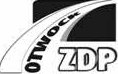 ZARZĄD DRÓG POWIATOWYCHW OTWOCKU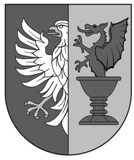  z/s w Karczewie, ul. Bohaterów Westerplatte 36, 05-480 Karczew; tel./faks: (22) 780 64 21; e-mail: zdp@powiat-otwocki.pl z/s w Karczewie, ul. Bohaterów Westerplatte 36, 05-480 Karczew; tel./faks: (22) 780 64 21; e-mail: zdp@powiat-otwocki.pl z/s w Karczewie, ul. Bohaterów Westerplatte 36, 05-480 Karczew; tel./faks: (22) 780 64 21; e-mail: zdp@powiat-otwocki.plNIP: 532-16-48-374		Regon: 014848593		Bank Spółdzielczy w Otwocku 82 8001 0005 2001 0007 8403 0001NIP: 532-16-48-374		Regon: 014848593		Bank Spółdzielczy w Otwocku 82 8001 0005 2001 0007 8403 0001NIP: 532-16-48-374		Regon: 014848593		Bank Spółdzielczy w Otwocku 82 8001 0005 2001 0007 8403 0001Powiat Otwock – Zarząd Dróg Powiatowych w Otwocku z/s w Karczewieul. Bohaterów Westerplatte 36, 05-480 KarczewNIP: 532-16-48-374Tel: 22 780 64 21e-mail: zdp@powiat-otwocki.plBIP: www.bip.powiat-otwocki.plLp.KryteriumWaga1.Cena100%ZAMAWIAJĄCY:Powiat Otwocki – Zarząd Dróg Powiatowych w OtwockuZAMAWIAJĄCY:Zarząd Dróg Powiatowych w Otwocku z/s w Karczewieul. Bohaterów Westerplatte 36, 05-480 KarczewWYKONAWCA:…………………………………………………………………………………………………………. (pełna nazwa firmy)NIP............................................................., REGON ...........................................Adres:   ul. ................................... kod ……… miasto ……………………….. kraj …………… nr telefonu..................................... nr faksu...................................... adres e-mail…………………….Adres do korespondencji :  ul. ................................... kod ……… miasto ……………………….. Osoba upoważniona do kontaktuImię i nazwisko:...	Numer telefonu:	E-mail:	1* WYKONAWCA:…………………………………………………………………………………………………………. (pełna nazwa firmy)NIP............................................................., REGON ...........................................Adres:   ul. ................................... kod ……… miasto ……………………….. kraj …………… nr telefonu..................................... nr faksu...................................... adres e-mail…………………….PEŁNOMOCNIK* do reprezentowania Wykonawców ubiegających się wspólnie o udzielenie zamówienia (np. Lider Konsorcjum) …………………………………………………………………………………………………………. ( pełna nazwa firmy)Adres:   ul. ................................... kod ……… miasto ……………………….. kraj …………… nr telefonu..................................... nr faksu...................................... adres e-mail…………………….Wymagane przez ZamawiającegoOferowane przez Wykonawcę – wpisać „tak” lub podać konkretną wartość liczbowąmoc silnikakonstrukcja ocynkowanafunkcje posypywania mikrokulkami szklanymiszerokość znakowanej liniiwałek strukturalnyw system posypu ciśnieniowego mikrokul but do struktury 1x24 cm, który maluje także linie 12 cmbut do struktury 1x50 cm, który maluje także podwójną linie 12 cmprogramator w zakresie wszystkich liniimożliwość zaczytywania danych na komputerpomiar długości malowania liniipomiar całkowitej przebytej drogi podczas pracywyznaczanie wszystkich rodzajów malowanych liniiszybka zmiana malowanych linii sterowanie z pilota przewodowegowyposażona w ekran LCDilość trybów pracyilość  pistoletów malarskich,Moc zasilania NAZWA WYKONAWCY:………………………………………………………………………………………………………………………………………Adres:   ul. ................................... kod ……… miasto ……………………….. kraj …………… nr telefonu..................................... nr faksu...................................... adres e-mail…………………….Lp.Przedmiot zamówieniaZamawiającyPodmiot zlecający zamówienie(nazwa, adres, telefon)Wartość zamówieniaData rozpoczęcia wykonania zamówieniaData zakończenia wykonania zamówienia1,dniar.(miejscowość)(data)WYKONAWCAZAMAWIAJĄCY.................................................................................................